	संत लोंगोवाल अभियांत्रिकी व प्रोध्योगिकी संस्थान, लोंगोवाल 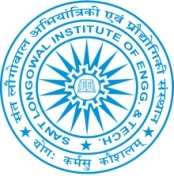 SANT LONGOWAL INSTITUTE OF ENGINEERING AND TECHNOLOGYLongowal, Distt. Sangrur (Punjab), India(Deemed-to-be  University under Section 3 of UGC Act, 1956 )(Academics Section)  					M.TECH THESIS FORMATPaperThe size of the paper shall be standard A 4 (height 297 mm, width 210 mm), 90 GSM.The thesis must be printed on both sides of white paper.Font Size and Margins: The standard font of the text shall be Times New Roman of 12 or Arial 11 pts with 1.5 line spacing.Font size of Chapter, heading/ sub heading will be on the Authors discretion. The top, bottom and right side margins should be 25 mm, whereas the left side margin should be 35 mm for both textual and non-textual (e.g., figures, tables) pages, with mirror margin on even pages. Pagination: Pagination for pages before the Introduction chapter shall be in lower case Roman numerals, e.g., “iv”.Page numbering in the text of the thesis shall be Hindu-Arabic numerals at the centre of the footer.Paragraph format: Vertical space between paragraphs shall be about 2.5 line spacing.The first line of each paragraph should normally be indented by five characters or12mm.BibliographyShould be given preferably alphabetically or in the order of citations in the thesisBinding: The evaluation copies of the thesis may be spiral bound or soft bound ( 2 copies to be submitted to PG Section )The final hard bound copies to be submitted after the viva voce examination will be accepted during the submission of thesis with the  black colour with golden letters (3 copies to  be submitted to PG Section)TABLE OF CONTENTS                                                                           In                                       12 italics                                NAME OF THE PROGRAMME                   12 + Bold                                                       In                                        12 italics                                           DEPARTMENT                             12 Bold                                                                 By                                        12 italics                                       NAME OF CANDIDATE                        12 + Bold(Regn. No.)                                                                                                    1.75”  by 1.75”SANT LONGOWAL INSTITUTE OF ENGINEERING & TECHNLOGY, LONGOWAL-148106 (SANGRUR)                                               Month, Year                              14+ Bold &                                                                                                                                                single spaceसंत लोंगोवाल अभियांत्रिकी व प्रोध्योगिकी संस्थान, लोंगोवालSANT LONGOWAL INSTITUTE OF ENGINEERING AND TECHNOLOGYLongowal, Distt. Sangrur (Punjab), India(Deemed-to-be  University under Section 3 of UGC Act, 1956 )(Academics Section)CANDIDATE’S DECLARATION It is certified that the work contained in the thesis entitled “Title of Thesis“ is an original contribution by me and has not submitted in part or full for any other degree at this or other University.The assistance and held received during the course of the thesis work have been acknowledged Signature________Name of Candidate______________Regn. No._____________I / we, the undersigned, supervisor (s ) ( Name, Regd. No.), candidate for the degree of Doctor of Philosophy, agree that the thesis entitled “ Title of the Thesis” , may be submitted in partial fulfillment of the requirements for the degree.This is to certify that  the above statement made by the candidate is correct to the best of my/ our knowledge .Signature________Name of Supervisor ______________Signature________Name of Co-Supervisor ______________Month,    Date The M.Tech viva voce Examination of Mr./ Ms.________________________________ M.Tech student, has been held on ________________________________________Signature of Supervisors					Signatures of External Examiner  TITLE PAGE      (as per format given)CERTIFICATE (as per format given)ABSTRACT		ACKNOWLEDGEMENTSTABLE OF CONTENTSLIST OF FIGURESLIST OF TABLESLIST OF SYMBOLS AND ABBREVIATIONSiv1INTRODUCTION11.1xxxxxxxx  .    .  .  .  .  .  .  .  .  .  .  .  .  .  .  .  .  .  .  .  .  .  .  .  .  .  .  .  11.1.1  xxxxxxxx. . . . . . . . . . . . . . . . . . . . . . . . . . . . . .  . . . .    .  .  51.2. . . . . . . . . . . . . . . .  ..  .  .  .  .  .  .  .  .  .  .  .  .  .  .  .  .  .  .  .  .  .  .  1.2.1  . . . . . . . . .      .  .  .  .  .  .  .  .  .  .  .  .  .  .  .  .  .  .  .  .  .  .  .  1.2.2  . . . . . . . . . . . . . . .    .  .  .  .  .  .  .  .  .  .  .  .  .  .  .  .  .  .  .  .            1.2.2.1  . . . . . . . . . . . . . . . ..   .  .  .  .  .  .  .  .  .  .  .  .  .  .  .            1.2.2.2  . . . . . . . . . . . . . . . . . . . . . . . . . . . . .  .  .  .  .  .  .  .  9Chapter 2. . . . . Chapter 3. . . . . . . .Chapter NCONCLUSION AND FUTURE SCOPEN.1N.2N.3Conclusion    .  .  .  .  .  .  .  .  .  .  .  .  .  .  .  .  .  .  .  .  .  .  .  .  .  .  .  Author’s Contribution .  .  .  .  .  .  .  .  .  .  .  .  .  .  .  .  .  .  .  .  .  .  .    Future Scope    .  .  .  .  .  .  .  .  .  .  .  .  .  .  .  .  .  .  .  .  .  .  .  .  .  . PUBLICATIONS FROM THE WORKBIBILIOGRAPHYAPPENDICES                                      M.TECH THESIS TITLE             16+ Bold &                                                                                                    Single space                                 A THESIS                                     12 + BoldSubmitted in partial fulfillment to the requirements                    for the award of the degree of      12 italics +                    Masters of  Technology                                          Bold & both line single space 